Приложение №1К приказу МБОУ «ООШ №7»№ 242 от 31.08.2023г.Состав Службы школьной медиации (СШМ) по МБОУ «ООШ №7»на 2023-2024 учебный годкуратор СШМ – социальный педагог, педагог-психолог Коптева Е.В.члены службы медиации:Ахмедова Тамара Федоровна – заместитель директора, председатель СШМ;Чернева Галина Владимировна – руководитель МО классных руководителей;Емельянова Елена Алексеевна – учитель русского языка, кл.руководитель 9 класса;Олейник Ольга Борисовна – учитель начальных классов, кл.руководитель 3 класса.Контакты: Ахмедова Тамара Федоровна, заместитель директора МБОУ «ООШ №7», телефон — 8 (4725) 24-02-05   e-mail: stsh-7@yandex.ru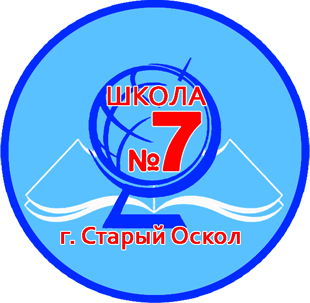 МУНИЦИПАЛЬНОЕ БЮДЖЕТНОЕ ОБЩЕОБРАЗОВАТЕЛЬНОЕ УЧРЕЖДЕНИЕ«ОСНОВНАЯ ОБЩЕОБРАЗОВАТЕЛЬНАЯ ШКОЛА № 7»(МБОУ «ООШ № 7»)ПРИКАЗ Об утверждении состава и организации работы СШМв 2023-2024 учебном году В соответствии с Положением о Службе школьной медиации и в целях обеспечения профилактики конфликтов в образовательной среде, развития практики восстановительной медиации в образовательном учреждении, в рамках реализации муниципального проекта «Создание модели обеспечения конфликтологической безопасности образовательной среды в Староосколоьском городском округе» ПРИКАЗЫВАЮ:1. Утвердить состав Службы школьной  медиации (СШМ)  (см. Приложение №1): Куратор СШМ – социальный педагог, педагог-психолог Коптева Е.В.Члены службы школьной медиации:Ахмедова Тамара Федоровна – заместитель директора, председатель СШМ;Чернева Галина Владимировна – руководитель МО классных руководителей;Емельянова Елена Алексеевна – учитель русского языка, кл.руководитель 9 класса;Олейник Ольга Борисовна – учитель начальных классов, кл.руководитель 2 класса.2. Куратором Школьной службы медиации назначить социального педагога, педагога-психолога Коптеву Е.В., председателем ШСМ - заместителя директора ОО Ахмедову Т.Ф., она контролирует работу СШМ.3. Утвердить функциональные обязанности: 3.1. Куратор и члены Службы школьной  медиации организуют деятельность службы, проводят работу с педагогическим коллективом, родителями, привлекают учащихся; сопровождают учащихся в разрешении конфликтных ситуаций; организуют и проводят поддерживающие мероприятия для участников и детей медиаторов из СШМ. 4. Утвердить План работы Службы школьной  медиации (примирения) на 2023 – 2024 учебный год (см. Приложение № 2). 5. Ответственному за ведение школьного сайта, Васильевой Л.В., разместить на сайте школы и систематически обновлять информацию о деятельности Службы школьной медиации. 6. Контроль за исполнением приказа возложить на заместителя директора Ахмедову Т.Ф. Директор МБОУ «ООШ №7»                                                                     Сильченко Л.Н.С приказом ознакомлены:Ахмедова Т.Ф.Коптева Е.В.Чернева Г.В.Олейник О.Б.Емельянова Е.А.Васильева Л.В.Приложение №2К приказу МБОУ «ООШ №7»№ 242  от 31.08.2023г.План работы Службы школьной медиацииМБОУ «ООШ№7»на 2023-2024 учебный годЦель службы школьной медиации - формирование благополучного, гуманного и безопасного пространства (образовательной среды) для полноценного развития и социализации детей и подростков, в том числе при возникновении трудных жизненных ситуаций.Задачи: сократить общее количество конфликтных ситуаций, в которые вовлекаются дети, а также их остроту; повысить эффективность ведения профилактической и коррекционной работы, направленной на снижение проявления асоциального поведения учащихся; сократить количество правонарушений, совершаемых несовершеннолетними, в том числе повторных; повысить квалификацию работников образовательной организации по защите прав и интересов детей; обеспечить открытость в деятельности образовательной организации в части защиты прав и интересов детей; создать условия для участия общественности в решении актуальных проблем и задач в части профилактики правонарушений несовершеннолетних; оптимизировать взаимодействие с субъектами системы профилактики безнадзорности и правонарушений несовершеннолетних; оздоровить психологическую обстановку в образовательной организации.309507, г.Старый Оскол,	ул. Зои Космодемьянской, д. 42тел.: (4725) 24-02-05E-mail: stsh-7@yandex.ru 31 августа 2023  г.№ 242№п/пМероприятияСрокипроведенияСрокипроведенияПредполагаемыйрезультатОтветственный1Издание приказа о создании Школьной службы примирения(службы школьной медиации)Сентябрь 2023гПриказПриказДиректор школы Сильченко Л.Н.2Разработка и утверждение Положения оШкольной службе примирения (службы школьной медиации)Сентябрь 2023гПоложениеПоложениеДиректор школы Сильченко Л.Н.3Назначение куратора Школьной службы примирения (службышкольной медиации)  Сентябрь 2023гПриказПриказДиректор школыСильченко Л.Н.4Создание на сайте школыинформационной страницы, освещающей основные мероприятия, направленные наразвитие Школьной службы примирения (службы школьноймедиации)Сентябрь2023гИнформационная страница на сайте школыИнформационная страница на сайте школыОтветственный за школьный сайтВасильева Л.В.6Информационно – методическое совещание с классными руководителями о деятельности СШМОктябрь апрельВыступление на МО классных руководителейВыступление на МО классных руководителейЧлены СШМ медиаторы, зам.директора, МО классных руководителей7Совещания при директоре:-О создании службы примирения;-Об эффективности работы ШСП.Сентябрь июньПротокол совещания при     директореПротокол совещания при     директореКуратор Школьной службы примирения Коптева Е.В.8Работа службы по разрешению поступающих конфликтных ситуаций в соответствии с порядком работымедиатора. Ведениерегистрационного журнала для дальнейшегомониторингаВ течение годаЖурнал регистрации конфликтных ситуацийЖурнал регистрации конфликтных ситуацийКуратор Школьной службы примирения Коптева Е.В.9Информирование учащихся школы о работе СШМв течение годаКуратор Школьной службы примирения Коптева Е.В.10Проведение примирительных встречВ течение учебного годапо запросуПротокол совещаний, заседаний МОПротокол совещаний, заседаний МОЗам. директора         Ахмедова Т.Ф.11Информирование родителей первоклассников о работе СШМВ течение года (родительские собрания)В течение года (родительские собрания)В течение года (родительские собрания)Куратор Школьной службы примирения Коптева Е.В.12Организация взаимодействия службы школьной медиации с организациями системы профилактики безнадзорности и правонарушений, органами опеки и попечительства, учреждениями дополнительного образования.В течение годаВ течение годаВ течение годаКуратор Школьной службы примирения Коптева Е.В.Зам.директора Ахмедова Т.Ф.Индивидуальное и групповое консультирование по вопросам прав ребенкаВ течение годаВ течение годаКуратор ШСМ, Кл. руководителиКуратор ШСМ, Кл. руководителиУчастие в проведении классных часов в начальной школе «Как научиться дружить?» - начальная школа«Урок толерантности» - старшие классы ноябрьноябрьКуратор ШСМ, Кл.руководителиКуратор ШСМ, Кл.руководителиКлассный час «Давайте жить дружно! Первый раз в пятый класс» 5клсентябрьсентябрьКл.руководителиКл.руководителиКлассный час «Класс без конфликтов» (беседа с элементами тренинга) 6 кл.октябрьоктябрьКл.руководителиКл.руководителиКлассный час «Конструктивно е разрешение конфликтов» 7 кл.ноябрьноябрьКл.руководителиКл.руководителиКлассный час «Позитивное и негативное» (интерактивная беседа) 8 кл.декабрьКл.руководителиКл.руководителиКлассный час «Учимся строить отношения» (ролевая игра) 9 кл.февральКл.руководителиКл.руководители13Обсуждение с администрацией и педагогами результатов работы службы, путей ее улучшения и влиянияШкольной службы примирения(службы школьной медиации) на школуМай 2024Протокол совещаний заседаний МОПротокол совещаний заседаний МОПротокол совещаний заседаний МОЗам.директора Ахмедова Т.Ф.Зам.директора Ахмедова Т.Ф.